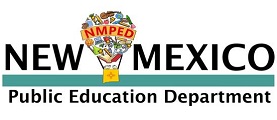 Visual Arts Endorsement Licensure ChecklistCoursework Accepted or Degree Conferred in:        Drawing:        Painting:        Sculpture:        Art history:        Art appreciation:        Photography:        Art lab:        Visual art design:        Basics of line:        Shape:        Form:        Color:        Texture:        Art and culture art of the Southwest:        Computer graphic design:      Documents Required-Beginning Teachers Official sealed transcripts - (24-36 semester hours) AND Passage of CKA in Arts-passing score 220Documents Required-Adding on an Endorsement to a teaching license Official sealed transcripts - 24-36 hours semester hours (12 hours must be upper division) OR Passage of CKA in Art - passing score 220http://www.nmta.nesinc.com/TestView.aspx?f=HTML_FRAG/NT503_TestPage.html  Current Teaching License from Out of State or Country which reflects endorsement area in which educator is applying forFor office use only: Email sent requesting:       Endorsement Added  Comments:      Licensee’s Name:                                         File Number:                 Application Date:          Issue/Review Date:      Consultant’s Name: License Type:                